OVERVIEWA = date when beginning B =    date when learningC =  date when confident A = date when beginning B =    date when learningC =  date when confident 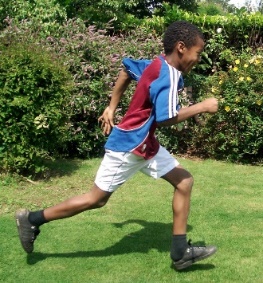 Name of learner:Racing to EnglishRECORD OF PROGRESSStage 3: Talking and ReadingStepDate completedcomments21Have/has intro22Have/has 223Future24Comparing25Describing26Describing27Story prompts28Narrating29Passive30Could, would31Had done32seasons, etc.33Animals Fossils 34Species & Fossils35Geology36Deep time37If38Guess country39Grammar tracks40MiscellaneousM5Speaking mathsNameClassStepLanguage itemsABC21Have/Has intro: Has completed the activities in this step including both oral and written exercises.21Has begun to understand meaning of present perfect, and can respond to simple questions using 
Yes I have/No she hasn’t/etc.22Have/has practice: Has completed the activities in this step including both oral and written exercises.22can use present perfect in simple/controlled situations to talk about the past as it relates to the present e.g. I’ve eaten my lunch. Have you lost your pen?22Is beginning to be confident in using 5 tenses:I am writing, I write, I wrote, I was writing, I have written23Going to: Has completed the activities in this step including both oral and written exercises.23Can talk about the future using “going to” in controlled or simple situations.24Comparing: Has completed the activities in this step including both oral and written exercises.24Can compare objects, etc in simple or controlled situations using …er than & more than25Spot the difference: Has completed the activities in this step including both oral and written exercises.26Describing 2: Has completed the activities in this step including both oral and written exercises.26Can describe objects, people, and actions in a range of different situations27Story prompts: Has collaboratively and individually created a number of stories based on the cards27Can tell and write simple stories although errors will still occur.NameClassStepLanguage itemsABC28True Stories 1 – simple past tense: Has read the stories in this step and completed both oral and written exercises.29True Stories 2 – Passive: Has read the stories in this step and completed both oral and written exercises.29Has understood the concept of the passive voice and can respond to straightforward questions in the passive appropriately.30True stories (3): could/would: Has read the stories in this step and completed both oral and written exercises.30Can make straightforward statements using could & would e.g. I could ride a bike when I was 10. If I had £100 I would ….31True stories (4): had done: Has read the stories in this step and completed both oral and written exercises.31Has understood the meaning of the past perfect and can use it in controlled situations32True stories (5): Sun, seasons etc.: Has read the stories in this step and completed both oral and written exercises.33True stories (6): Animals, fossils & Darwin: Has read the stories in this step and completed both oral and written exercises.34True stories (7):  Species & fossils: Has read the stories in this step and completed both oral and written exercises.35True stories (8): Geology: Has read the stories in this step and completed both oral and written exercises.36True stories (9): Deep time: Has read the stories in this step and completed both oral and written exercises.37If: Has read the stories in this step and completed both oral and written exercises and is able to use IF clauses with WOULD – e.g. If I had a £100 I would buy a new bike.38Maps: Guess which country: Has played some of these activities and can use some geographical language. 39Grammar tracks: Has played these activities as appropriate.40Miscellaneous: Has played these activities as appropriate.M5Maths 5: Has played these activities as appropriate.